Муниципальное бюджетное общеобразовательное учреждение«Средняя общеобразовательная школа № 9» Тема проекта: «Что почерк говорит о человеке»Тип проекта: исследовательский                                                            Проект подготовил: Славко Юлия,                                                                            обучающаяся 11 класса МБОУ «СОШ № 9»                                                      Наставник проекта: Костенко                                           Татьяна ВладимировнаКоркино, 2023 годСодержаниеВведение…………………………………………………………………………………...…3Теоретическая частьЧто такое графология?.......................................................................................................4 История графологии……………………………………………………………………..5Зачем нужен психологический анализ почерка………………………………………...6От чего зависит почерк…………………………………………………………………..7Что позволяет узнать анализ почерка?.............................................................................8Как проводить анализ почерка?........................................................................................91.7. Интересные факты о почерке…………...…...................................................................142. Практическая часть2.1. Исследование почерка учащихся 11 класса и его результаты…….…………………163. Заключение…………………………………………………………………………..……184. Список литературы ………………………………………………………………………195. Приложение……………………………………………………………………...………..22Введение       Людям свойственно предвзятое отношение - к себе и окружающим. Нам трудно быть объективными - не пройдет и трех минут после знакомства с человеком, как уже готов ярлык: невежа, грубиян, эгоист. А далее эта экспресс-характеристика становится фундаментом взаимоотношений. Неудивительно, что такая поспешность подчас приводит к непониманию, конфликтам, разочарованиям.        Как же избежать всего этого? Самый простой совет: не торопиться с выводами, собрать побольше информации о человеке, проанализировать ее и только после этого формировать мнение. И таким средством является почерк человека.      Проблему определения характера человека успешно решают психологи, в числе прочих методов используя анализ почерка. К тому же, данная тема в последнее время чрезвычайно актуальна: всё большее число людей изучает графологию, появляются научно-популярные издания Д. М. Зуева-Инсарова, П.В. Рышкова, М.И. Поняловского, И.В. Щеголева, в сети Интернет ведутся обсуждения, дискуссии, проводятся обучающие семинары.Объект исследования: почерк одноклассников, участвующих в эксперименте.Предмет исследования: взаимосвязь почерка и личностных характеристик человека.Цель исследования - изучение характеров учащихся 11-го класса с помощью анализа почерка.Для достижения цели необходимо решить следующие задачи:Изучить научную и публицистическую литературу по исследуемой теме.Проанализировать и определить основные параметры почерка.Определить характер учащихся 11-го класса путём анализа почерка. Составить психологические портреты одноклассников;Гипотеза исследования: Характер человека можно определить по его почерку.Методы:       1.Изучение научной и публицистической литературы по исследуемой теме.       2.Графологическое исследование образцов почерка и математическая обработка его результатов.      3.Составление показательных диаграмм и таблиц на основе результатов исследования.                                    1.Теоретическая частьЧто такое графология?      Графология – это наука, изучающая почерк, как пример – графологический анализ характера человека по его почерку. Графологи, как следует из определения, – люди, способные на выполнение такого анализа. Хотя до середины прошлого столетия методы этой науки рассматривали в виде тех, что помогают исследовать характеры людей в психологии, в наше время данное учение о неразрывной связи между характером и почерком считается псевдонаучным, его относят к протонаучному мышлению. В медицине данный термин встречается в виде возможности изучения почерка как вспомогательного элемента для слежения за заболеваниями мозга и ЦНС.       Она позволяет лучше узнать самого себя и окружающих по особенностям почерка и выявить характер, внутреннее состояние, благополучие или неблагополучие, даже приобретённые способности человека.        На сегодняшний день характер по почерку изучают в психологии, криминалистике, бизнесе и педагогике. Полученная информация позволяет специалистам увидеть наклонности людей, определить их сильные и слабые стороны, подобрать наиболее подходящий способ обучения и т.д.        Еще в глубокой древности люди начали обращать внимание на связь между почерком и характером. До нас дошло изречение императора Нерона: "Я боюсь этого человека, его почерк показывает, что у него предательская натура".
Конфуций отмечал, что "почерк может достоверно указать, происходит ли он от великодушного человека или от того, кто вульгарен".Современные ученые скептически настроены по отношению к графологии, невзирая на прошлые заслуги науки. История графологии        Слово «графология», состоящее из двух греческих слов («графо» -писать и «ологи» - наука) впервые появилось в 1871 г. в сочинениях французского аббата Ипполита Мишона. В 1879 г. аббат начал издавать журнал «Графология», а затем организовал и первое графологическое общество, которое в настоящее время носит его имя. Однако первый известный истории трактат по исследованию почерка принадлежит перу итальянца Камилло Бальдо, жившего в Болонье и издавшего в 1622 г. свой труд «О том, как по письму можно узнать характер и свойства пишущего». Эпиграфом к своему сочинению Бальдо взял пословицу «по когтям узнают льва». К сожалению, книга Бальдо не получила широкого распространения. Объяснение тому простое: в те времена мало кто мог свободно писать. И только на рубеже девятнадцатого и двадцатого веков графология становится модным явлением светских салонов: таинственность графологического заключения казалась сродни магизму, будоражившему в те времена многие умы. Но сама идея о связи почерка с душевными качествами человека восходит еще к античности. Да, именно Аристотель утверждал, что почерк отражает характер пишущего. В эпоху Возрождения, когда письменность стала достоянием достаточно широких слоев общества, графология явилась предметом серьезного обсуждения, свидетельством чему служит, к примеру, трактат итальянца Бальдо о том, как по письму можно узнать характер и свойства пишущего.      К теме определения характера по почерку обращались Лейбниц, Гете, Лафатер. Исследования аббата Мишона, начатые в середине XIX века, дали толчок появлению нескольких направлений в графологии.Так родилась графология. В конце XIX - начале XX столетия о графологии заговорили как о науке, а не как об искусстве.     Существовало и Русское научное графологическое общество, председателем научной комиссии которого в 20-е годы был Д. М. Зуев-Инсаров, автор популярной книги «Почерк и личность». В наше время графология рассматривается с должным вниманием и занимает достойное место в работе психолога и психиатра.Зачем нужен психологический анализ личности по почерку?       Стоит сразу заметить, что описание почерка дает возможность сделать вероятные выводы, но не точные утверждения. Кроме того, анализ почерка человека в психологии с примерами встречается часто и считается, что он обеспечивает общую характеристику психологии человека, но не точную. Помимо этого, графологам требуется как минимум страница текста, который написан от руки, а еще лучше пара, которые написаны в непохожих ситуациях.      Зачем нужен анализ? Нередко кадровым работникам требуется выявить главные качества личности, признаки характера и состояние психики соискателя. Это даст возможность более точно определить его соответствие работе. Кроме того, знание графологии поможет личности определиться в выборе или при смене сферы деятельности. Помните, что каждый признак не стоит рассматривать в качестве абсолютной догмы. Его нужно сравнивать с остальными особенностями.       Интересное открытие было сделано западными учеными. Выяснилось, что люди, которые лишились рук, ногами и ртом пытаются выводить такие же буквы, как писали ранее. Получается, что мы пишем так, как велит нам мозг, а руки только выполняют приказы. По этой причине почерк – зеркало человека. Данный факт также доказан биологом Прейером. Он провел эксперимент с использованием гипноза. Человеку внушалось, что он злой или хвастливый, одновременно с этим ему диктовали текст. В итоге почерк получался другой, с характерными особенностями.От чего зависит почерк?       Многих интересует вопрос, от чего зависит наш почерк? Если верить наблюдениям ученых, наш почерк находится в зависимости не только от возраста, но и от профессии, положения. Тем более у каждого из нас есть несколько почерков. Один – для личных заметок, другой – для важных заявлений, третий – для поздравлений и писем друзьям. Но для графологов все они одинаковы, даже разбор кривого почерка (например, в результате болезни или стресса) не представляет сложностей. Во всех почерках одной личности изменен только размер букв и качество, внутреннее строение не изменяется. Казалось бы, в чем зависимость характера и эти каракуль? Учеными разработана система признаков, разъясняющая особенности почерка человека и его характер. Некоторые из них видны сразу, другие – если присмотреться, а вот третьи – никак не связаны с опытом.       По словам судебного эксперта-криминалиста по почерку Ричарда Фрейзера, почерк формируется характером человека, его жизненным опытом и тем, как его учили писать. Тем не менее, генетика также играет роль в формировании того, как человек ставит руку при письме. На почерк влияет анатомия человека: например, структура кости влияет на то, как человек будет держать ручку — под каким наклоном, какими пальцами и т.д. Координация рук и глаз, мышечная память и умственные способности также влияют на письмо. И почерк может меняться со временем, когда человек претерпевает физические и психические изменения. Но генетическое влияние не заходит так далеко. Люди, чей почерк очень похож на его родителей, не унаследовали его, а просто копировали его, возможно даже подсознательно.      «Сходство в почерке между членами в семье может существовать, когда ребёнок начинает подражать родителям, родственникам или даже уважаемому им знакомому. Эта тенденция обычно возникает в подростковом возрасте, когда ребёнок ещё развивается и экспериментирует со своими письменными навыками».       Также почерк можно улучшить, но если человек действительно настроен на это, считает Ричард Фрейзер. Однако с возрастом его становится все труднее изменить, поскольку мышечная память и укоренившиеся привычки играют большую роль в стиле письма. Например, большинство людей настолько привыкли к написанию своей подписи, что при подписании документов они не фокусируются на ней. Поэтому криминалисты обличают поддельные подписи, основываясь на том, насколько аккуратно, медленно или интенсивно они были поставлены.Что позволяет узнать анализ почерка      Рассмотрим, что такое почерк? В словаре русского языка С. И. Ожегова даётся такое толкование этому слову: 1.Манера писать, характер начертания букв в письме. 2.Перен. Индивидуальная манера. (Творческий почерк художника)    Нас интересует первое значение - манера писать. Анализ почерка (графология) раскрывает внутренние черты характера человека, которые выражены в написании букв. Графолог может рассказать человеку о его характере, его склонностях, его способностях и темпераменте, что позволит ему направить свои действия.    Зигмунд Фрейд писал: «Без сомнения, посредством почерка человек выражает свою индивидуальность». Примерно так же отзывался о почерке и Бенджамин Дизраэли, премьер-министр Англии, живший в XIX веке: «Почерк автора, как и все произвольные действия человека, имеет сходство с его характером».    Многие известные люди тоже придерживались данного мнения: это Альберт Эйнштейн, Эдгар Аллан По, Жорж Санд и др.Например, известный художник Томас Гейнсборо всегда держал рядом с мольбертом рукопись человека, над портретом которого он работал.    Этот метод позволял ему полнее отобразить на холсте внутренний мир человека. Идеи Томаса Гейнсборо нашли отражение в изречении Уильяма Преера, немецкого исследователя, жившего в самом начале XX столетия: «Почерк человека есть почерк его индивидуальности».1.6. Как проводить анализ почерка     Идеальный образец почерка должен быть на большом листе обычной белой бумаги, не разлинованной и без полей. Для текста лучше не переписывать что–либо из книги или газеты, а предложить человеку написать то, что приходит ему в голову.     В этом случае почерк будет более естественным. Если для образца выбрано письмо, состоящее из нескольких страничек, обращайте внимание на последнюю страницу, так как к концу письма автор уже не прилагает сознательные усилия для того, чтобы красиво выводить буквы. На последней странице почерк максимально естественен.
Анализ общего вида письма.Сегодня разработана целая система признаков почерка, каждый из которых отражает определенную внутреннюю черту личности. Основными признаками почерка являются анализ:полей;направления строки;наклона букв;величины и ширины почерка;форма букв;соединение букв и беглости почерка.украшение буквпетлиТеперь переходим к самому анализу почерка и попытаемся выявить его взаимосвязь с характером человека.Анализ полейМаленькие поля слева - бережливость, склонность к семейной жизни, педантизм;Широкие поля слева - потребность в деятельности, отсутствие мелочности;Очень широкие поля слева - щедрость, хвастливость, расточительность, желание и стремление быть оригинальным, стремление к роскоши, блеску; фамильная гордость, простые привычки и манеры;Левый край постепенно расширяется- щедрость, расточительность, стремление к бережливости, накопительству;Левый край сужается - эгоизм, бережливость, доходящая до скупости, самообладание;Отсутствие полей - большое желание проявить себя, максимализм; неприятие зла, стремление к моральной чистоте; желание развернуться в своей деятельности, использовать все для достижения своей цели, все обернуть в свою пользу.Анализ строкПрямые строчки - спокойствие, уверенность, сила воли, умеренность, рассудительность, доверчивость, сильно развитое чувство долга; планомерное продвижение; заблаговременная подготовка, систематическая работа, не откладывает все на последнюю минуту, доводит начатое до конца, решительность, устойчивость мнений, ответственность за поступки, эмоции и решения;Строки, восходящие кверху - честолюбие, тщеславность, храбрость, решительность, сознание собственной силы, стремление к деятельности, доверчивость, искренность, самоуверенность, оптимизм, высокие запросы, завышенная самооценка; подвижный тип; быстрота установления контактов; инициативность в налаживании отношений в сфере своих интересов, широта данного круга; личность творческая, самовлюбленность, гордость, упрямство, склонность к рефлексии, инициативность, требовательность к другим;Строки, идущие книзу - отсутствие честолюбия, решительности, храбрости, инициативы; апатия, пессимизм, недоверие к себе, сентиментальность, чуткость, комфортность, обидчивость;Волнообразные строки - хитрость, ловкость, лживость, изворотливость, тактичность, коммерческие наклонности, отсутствие совести, не прямолинейность;Строки вначале восходят, а потом опускаются - отсутствие настойчивости, непостоянство, нетерпеливость, человек, который сразу берется за несколько дел, не всегда их оканчивает, во многих делах испытывает разочарование и не добивается успеха; весь мир — в будущем; азартность, увлеченность новыми начинаниями;Сначала строки опускаются, а потом поднимаются - самоуверенность; неохотно берется за дело, но, начав, доводит до конца, несмотря на первоначальные сомнения, а потому достигает успеха; конкретность, практичность, наличие полезных дел, стремление добиться своего;Начало каждого слова стоит выше окончания предыдущего - потребность в деятельности, неуверенность, сильно развитое чувство долга, комплексы; правильность действий, логичность поступков;Начало каждого слова стоит ниже окончания предыдущего - осторожность, честолюбие, стойкость, выдержанность, уверенность, рассудительность; холодный рассудок; анализ дел, логичность, объективность, непредвзятость, сдержанность.  Анализ наклона буквКосой - сердечность, участливость, логичность мышления, добросовестность в работе, стремление к порядку, качеству, равенству, справедливости; есть система знаний, логика знаний, волевое внедрение разумного;Наклон влево - неестественность, чопорность, хитрость, деспотизм, скрытность, недоверие, боязнь собственного чувства;Наклон в разные стороны - капризность, неуравновешенность, нерешительность, внутренний разлад, борьба чувств и разума, противоречивость, самовлюбленность;Наклон вправо - чувствительность, творческая натура, хорошая работоспособность, сопереживание людям, наличие симпатий и антипатий, любовь и ненависть, неравнодушие, сердечность в отношениях с близкими, эмоциональное богатство, открытость, склонность к порывам в любви, гневе, молчаливость переживаний, добро и зло, скрытый мир чувств, наличие веры, надежды, любви, привязанности к близким, неприятие зла, стремление к моральной чистоте.Анализ величины и ширины почеркаМелкий почерк - наблюдательность, хладнокровие, спокойствие, скрытность, остроумие, заботливость, устойчивость мнений, принципиальность, исполнительность;Крупный почерк - ум, энергия, потребность в деятельности, беззаботность, беспечность, общительность, непринужденность, легкая привязчивость, щедрость, расточительность нажима и беглости почерка;Средний почерк – нормальное работоспособное состояние;Угловатые и круглые буквы – умение очаровывать окружающих людей, гостеприимная натура, хороший вкус;Прямые буквы – контроль поступков с помощью головы, а не сердца;Круглый почерк - гордость, самолюбие, предприимчивость, потребность в деятельности, решительность, стремление к господству;Узкий почерк - сдержанность, скрытность, мелочность, скупость, исполнительность, жестокость, стремление к точности, боязнь потери состояния и денег;Буквы последнего слова сжаты на конце, чтобы избежать переноса – расточительность.Форма буквКак определить характер по буквам? Нужно обращать внимание на форму и прописных, и заглавных.ПрописныеКруглые буквы сообщают о том, что человек обладает отзывчивостью, не любит конфликтные ситуации, всегда готов идти на компромисс и урегулировать проблемы мирными способами. Это прирожденные дипломаты.Если буквы острые — человек эгоистичен и при этом всегда проявляет свою независимость, он не будет никому подчиняться и идти на поводу у чьих-то желаний.Специалисты по графологии считают, что разные по форме буквы — это неуравновешенность, тревожность, нерешительность и масса внутренних противоречий. Индивид не имеет своего мнения и часто меняет взгляды.Анализ соединение букв и беглости почеркаКаждая буква соединена друг с другом - последовательный, логичный характер, консервативность в некоторых взглядах, обладание сложным восприятием всего того, что ново.Очень много разрывов между буквами - образно-конкретное мышление, поступки непредсказуемы, мечтательность, стремление к тому, чтобы обратить больше внимания на себя и произвести наилучшее впечатление людей.Беглый и размашистый - предприимчивость, потребность в деятельности, любознательность, ловкость, веселый характер, некоторая склонность к фантазированию;Каллиграфически правильный - невозмутимое спокойствие, решительность, честность и светская ловкость, верный расчет в делах, действенность;Очень витиеватый - тщеславность, любовь к внешнему блеску, неудовлетворенность;Разборчивый, воспринимается без затруднений - предусмотрительность, ум, благоразумие, самостоятельность, спокойствие, решительность и уверенность в делах, успех;Неразборчивый и неправильный - нервность, беззаботность, потребность в деятельности, сумасбродство;Очень наклонный и возвышающийся – сильная увлеченность предприятиями;Очень угловатый - стойкость, упрямство, эгоизм, самолюбие, своенравие, черствость, холодность;Широкий, размашистый, с правой стороны свешивающийся - отсутствие логики, руководствуется чувствами.Также существует беглый почерк, при котором буквы то соединены между собой, то нет. Это признак сообразительности, инициативности и предприимчивости.Бывает и так, что узкие по форме буквы стоят впритык одна к другой. Такой почерк говорит о том, что пишущий человек до сих пор не разобрался в самом себе. Из-за этого он часто сталкивается с проблемами как в личной, так и в профессиональной жизни.Украшение букв Как почерк с завитушками характеризует человека? Наличие в письме различных украшений (фигурной «крышечки» у буквы «й», завитушек, виньеток и т. д.) указывает на желание человека обратить на себя внимание и поверхностность его мышления. Петли Если нет нижних петель, то человек отличается независимостью мышления, предпочитает поиск простых объяснений. Они изобретательны, умеют приспосабливаться. Петли внизу узкие – показатель осторожности, духовности, любви к семье. Широкие протяженные нижние петли – стремление удовлетворять материальные потребности. Слишком большие петли снизу – личность не любит оказываться к чему-то привязанной. Слишком мелкие петли вверху и внизу – нерешительность ступить на путь независимости.1.7. Интересные факты о почеркеПодпись, обведенная кружком, принадлежит застенчивой и скрытной личности. Подчеркивают свою подпись люди предприимчивые, с сильно развитым чувством самоуважения и высокой самооценкой. Очень крупная подпись – признак обеспокоенности человека мнением, которое он создает у окружающих. Если подпись поднимается вверх, то личности присуще тщеславие.Сравнив написание текста в разные периоды жизни человека, эксперт может определить некоторые проблемы со здоровьем. Почерк может видоизмениться, если человек перенес какое-то тяжелое заболевание, например инсульт или инфаркт, у него происходит онемение некоторых мышц, нарушается письменно-двигательный навык. В манере письма появляются независящие от человека изменения.Даже у близнецов почерки неодинаковые. Они могут быть схожи друг с другом, но не идентичны.Чем крупнее почерк, тем более коммуникабелен человек. Обладатель мелкого, "бисерного" почерка просто застенчив, а, возможно, скрытен и не общителен. А еще бисерный почерк говорит о рационализме и расчетливости его обладателя, а также о его самообладании и наблюдательности.О тех людях, которые придают буквам округлые, "детские", формы, говорят, что они открыты для других, отзывчивы, добродушны, любят быть в центре внимания, непрактичны и доверчивы. Те же, чей почерк угловат, считаются людьми самолюбивыми и эгоистичными.Росчерк в виде черты является свидетельством высокой эмоциональности человека. Если подпись лишена росчерка, то ее владелец – человек инициативный, смелый и энергичный. Неровный волнистый росчерк оставляют дипломатичные личности, умеющие избегать конфликтов. Точку в конце подписи ставит человек, склонный к самоанализу.Если в письме строки поднимаются вверх, то его автор – оптимист и наивный романтик. Опускающаяся к концу строка говорит о пессимистической настроенности индивида. Волнообразные строки выдают в человеке хитрость, лукавство, склонность идти на уловки и плести интриги.Если человек при написании текста сильно нажимает на ручку или карандаш, он обладает не только большой силой воли, но и терпением и выдержкой. Слабый нажим – свидетельство слабоволия человека.  Каллиграфический почерк – ровные строки, равные расстояния между словами, равномерный нажим – сообщает, что перед вами уравновешенный человек с сильной волей.Если человек пишет с очень сильным наклоном, то это характеризует его как новатора, любителя экспериментов, человека довольно открытого и не скрывающего свои чувства. А вот относительно ровный почерк без наклона, говорит о том, что перед вами очень гармоничная личность, сдержанная и спокойная. Если буквы в словах разбегаются, то влево, то вправо — это значит что характер у человека весьма капризный и импульсивный.Подпись тоже может многое рассказать о характере человека. Например, простая, лишенная вычурности, говорит о решительном и уверенном характере своего обладателя. Очень крупная подпись означает, что человек очень зависим от мнения окружающих и склонен ко всем прислушиваться.Почерк может рассказать о психофизическом состоянии, либо о том, был ли у человека необычный пишущий прибор, или человек писал неудобно согнувшись, лёжа или на ходу, а возможно человек был в состоянии алкогольного опьянения - буквы всё расскажут своими особенностямиЛюдей с понятным почерком становится всё меньше. Компьютеризация принесла свои плоды, документы печатаются, пишут всё реже, теряется навык письма, уходит усидчивость, теряется старательное письмо, когда выводят буквы, чаще используется скоропись, быстрое письмо, сокращения слов. Красивый почерк становится редкостью.Левосторонний, зеркальный почерк в психологии получил название «почерка Леонардо». Леонардо да Винчи писал свои записки именно таким почерком, что делает очень трудной их расшифровку.Лермонтов часто менял почерк, но даже когда он старался писать ровно и красиво, строчки всегда загибались вверх, а буквы «выскакивали» то вниз, то вверх. В одной из книг по графологии почерк Лермонтова рассматривается как типичный образец почерка неуравновешенной личности.Французский император Наполеон менял почерк на протяжении жизни (их у него насчитывают около семи). С годами почерк Наполеона становился все запутаннее и неразборчивее. Видны взлеты, победы, триумфы и поражения.2. Практическая часть2.1. Исследование почерка учащихся 11 класса и его результаты      Для проведения исследования были взяты 5 образцов почерка одиннадцатиклассников, написанные на чистом листе А4. Все имена ребят зашифрованы.      Результаты исследования показали, что у объекта «А» буквы мелкие, нажим ручки сильный, поля узкие, буквы острые, написаны слитно, с наклоном вправо, это говорит о том, что он целеустремленный, рассудительный и сдержанный человек, у него здоровая самооценка, хорошо развита сила воли, он всегда доводит начатое до конца и умеет нести ответственность за свои поступки. Также его почерк демонстрирует наблюдательность, спокойствие, скрытность, остроумие, заботливость и принципиальность.     Результаты исследования показали, что у объекта «Б» буквы круглые, нажим ручки сильный, поля широкие, строки прямые и ровные, буквы острые с наклоном вправо. Это говорит о том, что этот человек всегда и во всем стремится к лидерским позициям. Это энергичный и решительный человек, который обладает хорошо развитым логическим мышлением, умеет анализировать то, что происходит вокруг него, и рассуждать. Также можно сказать, что это творческая натура, такому человеку свойственны сопереживание, открытость и эмоциональное богатство.     Результаты исследования сообщают о том, что у объекта «В» буквы крупные и круглые, нажим ручки сильный, поля отсутствуют, строки прямые и ровные, буквы написаны впритык, что говорит о том, что этот человек обладает отзывчивостью, не любит конфликтные ситуации, всегда готов идти на компромисс и урегулировать проблемы мирными способами. Люди с таким почерком планируют каждый свой шаг, умеют быстро оценивать ситуацию и принимать правильные решения.    Результаты исследования свидетельствуют о том, что у объекта «Г» буквы мелкие и острые, с наклоном вправо, нажим ручки сильный, поля широкие, строки прямые и ровные. Это говорит о том, что человек любит критиковать окружающих, ставя при этом свои интересы выше, чем интересы других людей. Человек с таким почерком эгоистичен и при этом всегда проявляет свою независимость, он не будет никому подчиняться и идти на поводу у чьих-то желаний.    Результаты исследования показывают, что у объекта «Д» буквы крупные и круглые, написаны слитно, почти без наклона, поля широкие, строки прямые и ровные, что говорит о том, что он решительный и энергичный человек. Ему свойственны целеустремленность, оптимизм и высокая работоспособность. Ему не сложно заводить новые знакомства. Также его почерк означает ум, энергию, потребность в деятельности, беззаботность, общительность, непринужденность, легкую привязчивость и щедрость.     Все описанные черты характера с помощью графологии в большинстве случаев совпадают с основными чертами характера учащихся 11 класса.3. Заключение      Почерк человека может рассказать о нём многое. И, как бы человек ни старался, почерк выдаст даже то, что человек не решился бы сказать вслух. Конечно, со временем почерк человека меняется, так же как и сам человек. По сути, дела нет ни одной стороны человеческой жизни, где его графология не могла найти плодотворного применения. Она чрезвычайно полезно в отношениях между начальником и подчинённым, учителем и учениками, между мужем и женой, между родителями и ребёнком.  По почерку можно узнать о характере личности человека.  Гипотеза о том, что по почерку человека можно определить его характер, подтвердилась.  Ценность полученного опыта. Графологический анализ почерка (ГАП) может стать поводом для спора в руках учителей для определения характера стимулирования развития в учениках хороших черт и исправления плохих    По организаторским способностям, которые могут быть определены по почерку, выдвигается кандидатура лидера, (например, класса школы команды). С помощью графологического анализа можно выбирать себе друзей.4. ПриложениеОбразец «А». 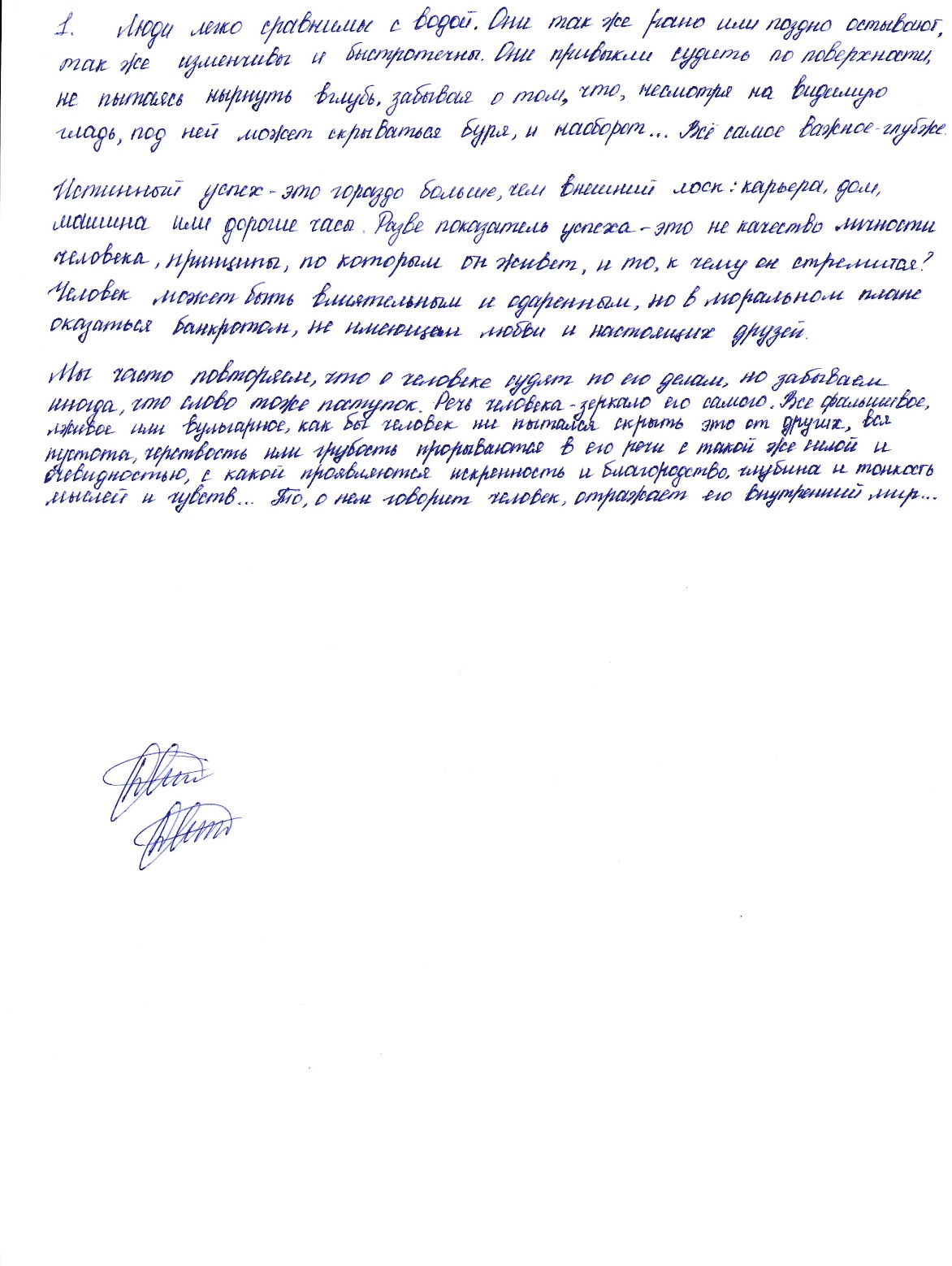 Буквы мелкие, нажим ручки сильный, поля узкие, буквы острые, написаны слитно, с наклоном вправоОбразец «Б» 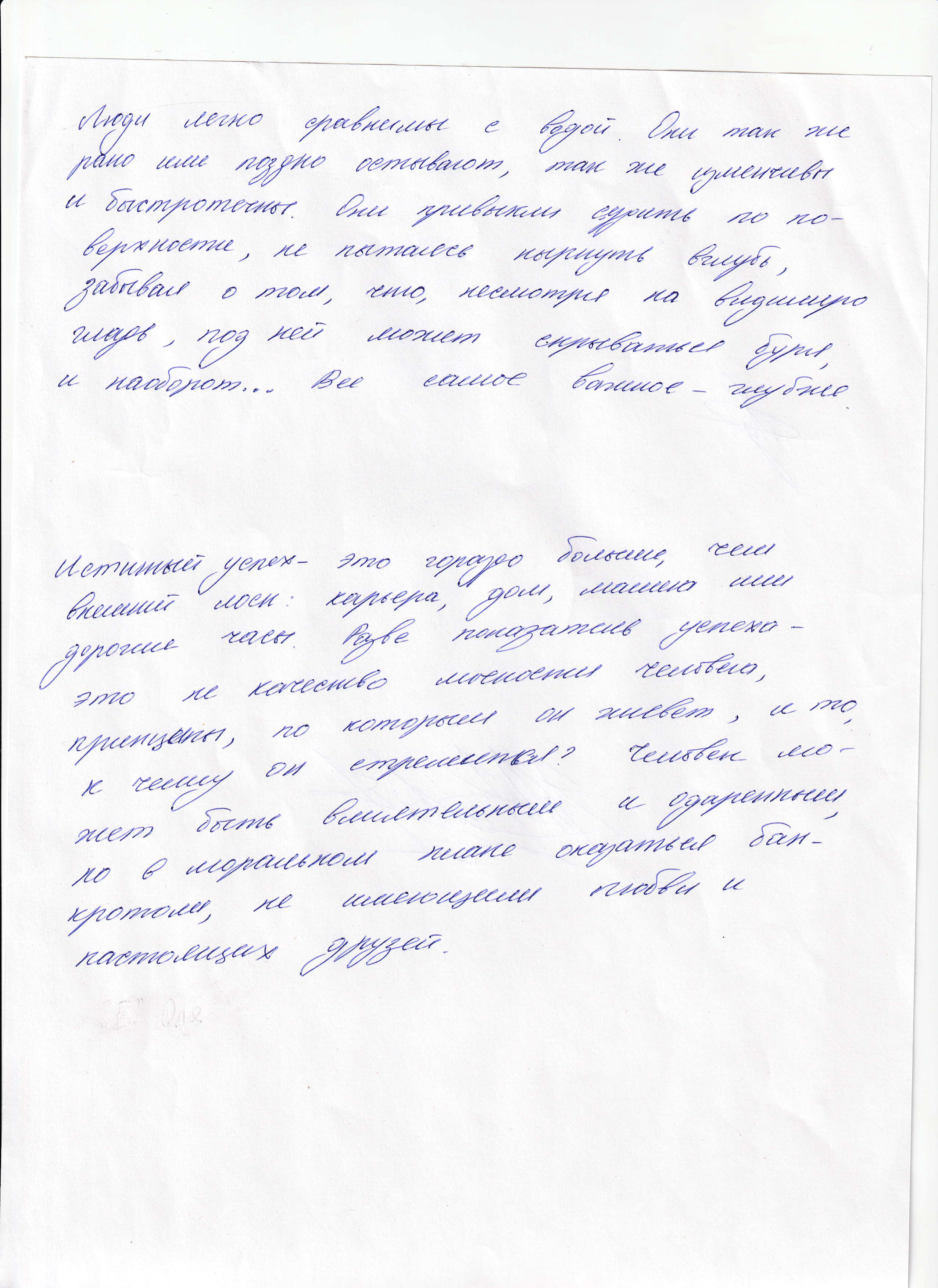 Буквы круглые, нажим ручки сильный, поля широкие, строки прямые и ровные, буквы острые с наклоном вправо.Образец «В» 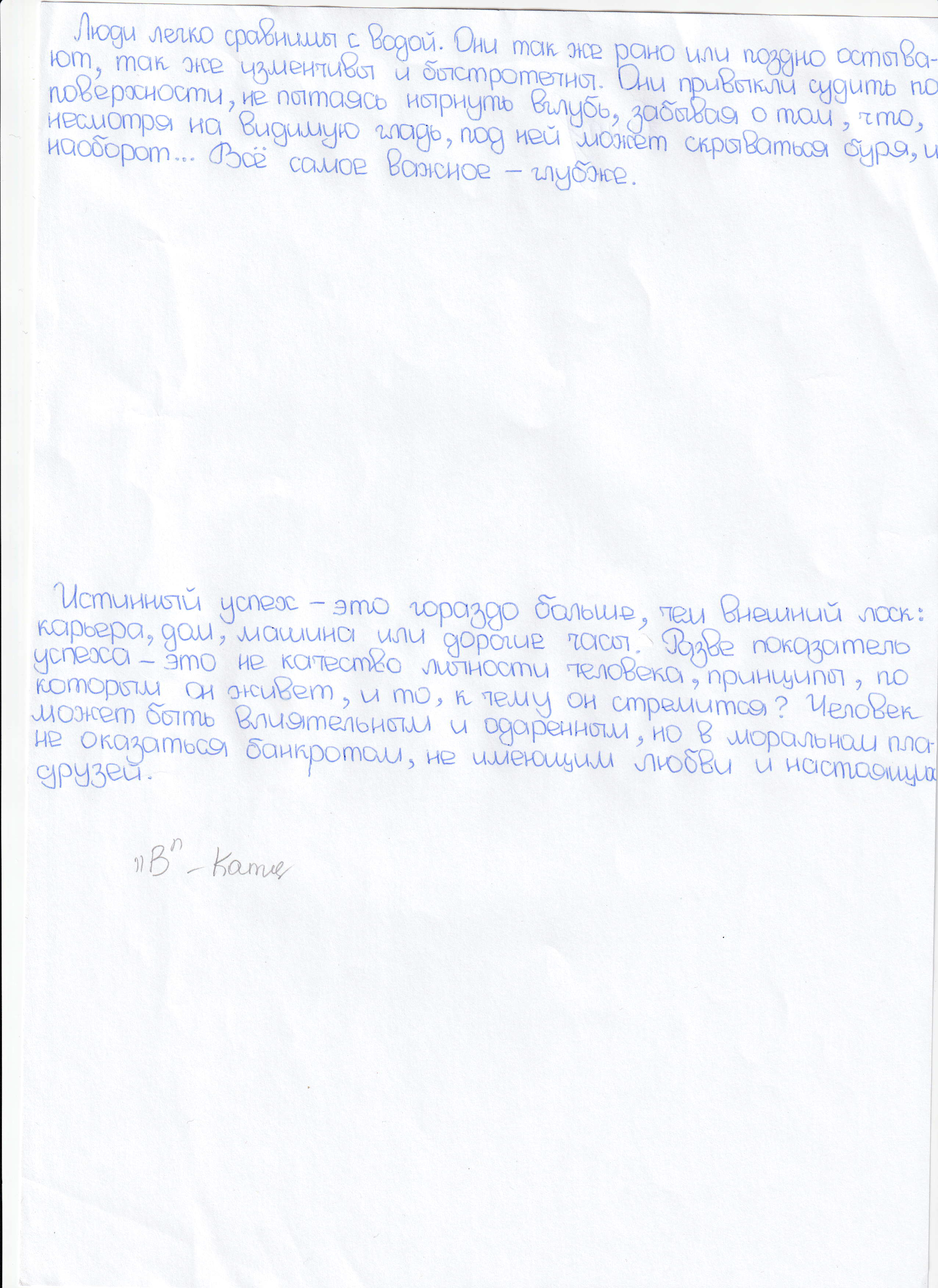 Буквы крупные и круглые, нажим ручки сильный, поля отсутствуют, строки прямые и ровные, буквы написаны впритык Образец «Г» 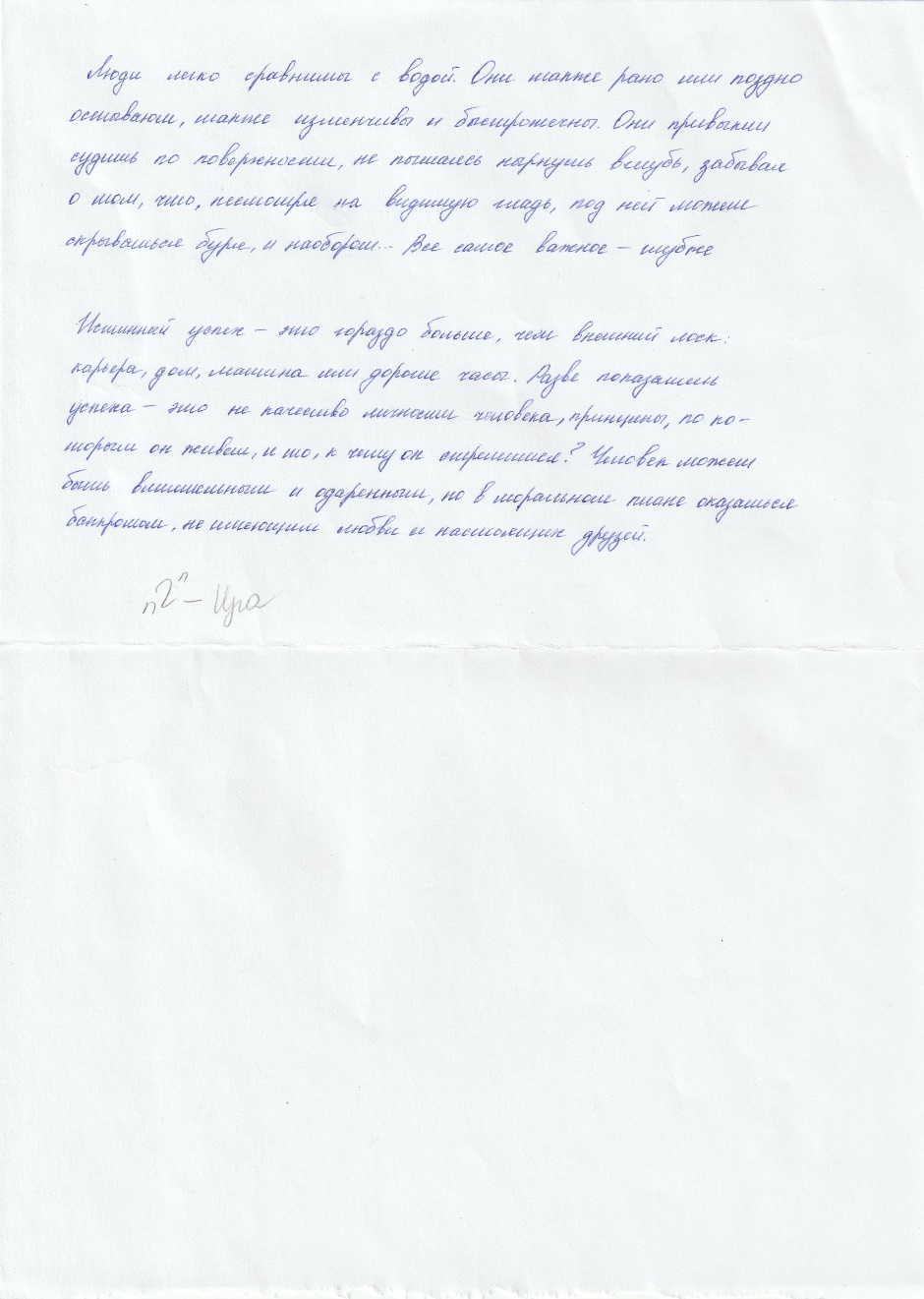 Буквы мелкие и острые, с наклоном вправо, нажим ручки сильный, поля широкие, строки прямые и ровные.Образец «Д» 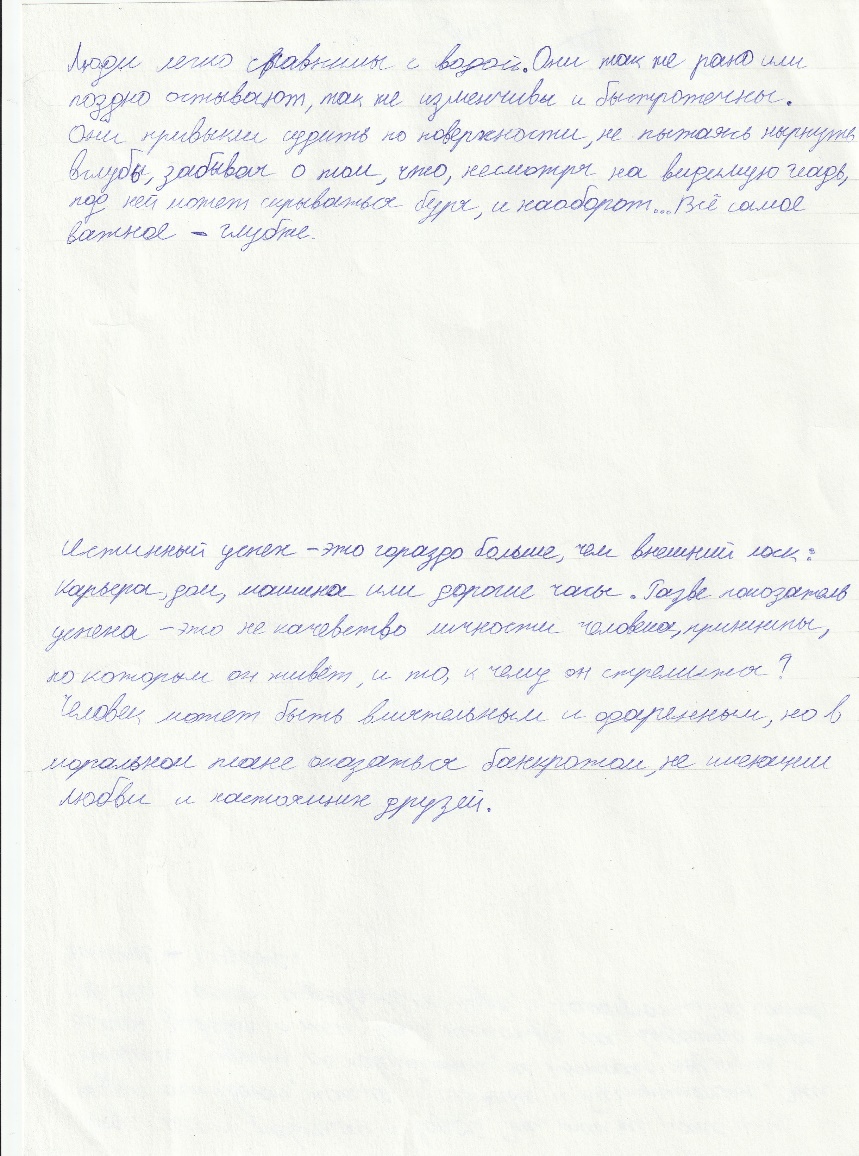  Буквы крупные и круглые, написаны слитно, почти без наклона, поля широкие, строки прямые и ровные5.Список литературы1.Бобров, А. И. Язык почерка. Как понять себя и других/ А. И. Бобров. М.: ЗАО «ЦентрПолиграф, 2006. 191 с. (Популярная психология).2.Дороти, C. Тайны почерка: Пер. с англ. / С. Дороти. М..: «РИ-ПОЛ КЛАССИК», «Вече», 1997. 160 с.3.Зуев-Инсаров, Д. М. Почерк и личность / Д. М. Зуев-Инсаров.4.Лазурский,А. Ф. Классификация личностей / А. Ф. Лазурский. Л., 1925.5.Мейер, Г. Научные основы графологии / Г. Мейер. Лейпциг, 1926.6.Моргенштерн, И. Психографология. Наука об определении внутреннего мира человека по его почерку / И. Моргенштерн. СПб.: Питер, 1994. 350 с.7.Рамендик, Д. М. Загляни внутрь себя. Психологическое тестирование - серьезно, но доступно / Д. М. Рамендик, М. Г. Рамендик; Ин-т психотерапии. М., 2001. 192 с.8.Щеголев, И. Тайны почерка/ И. Щеголев. СПб.: Питер, 2004. 128 с.9.https://lifemotivation-online.turbopages.org/lifemotivation.online/s/razvitie-10.lichnosti/samorazvitie/grafologiya-harakter-po-pocherku11.https://dzen.ru/a/YWXMq9MG8ieiD6xu12.http://www.bnti.ru/showart.asp?aid=973&lvl=01.02.06.13.https://infourok.ru/proektnaya-rabota-po-teme-chto-govorit-o-cheloveke-ego-pocherk-4990618.html14.https://multiurok.ru/files/issledovatelskaia-rabota-po-teme-o-chem-govorit-po.html